ИНФОРМАЦИЯ ОБ УЧИТЕЛЕ 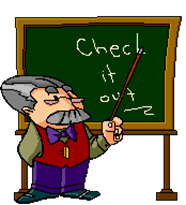 Суспицына Ирина Петровнаучитель математики, Почетный работник общего образования РФ,стаж работы 32 года, высшая категория.Морозова Евгения Александровнаучитель математики, стаж работы 20 лет, высшая категория.